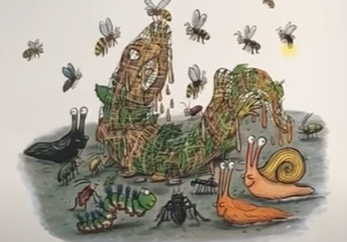 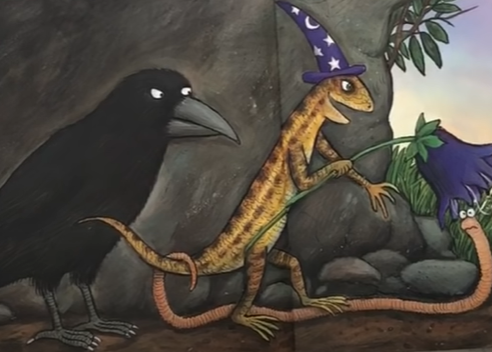 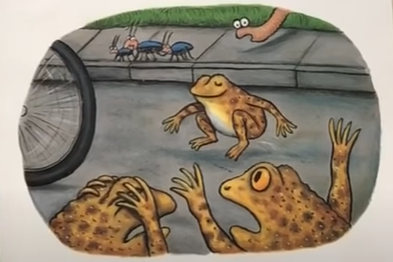          Can you sequence the pictures? 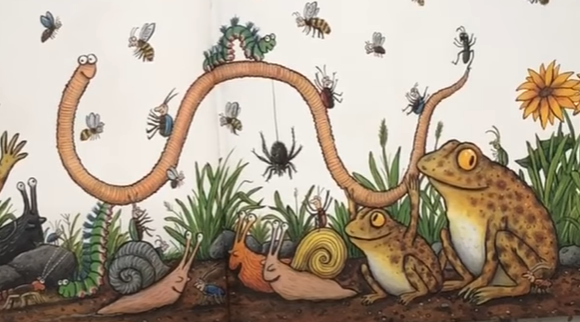 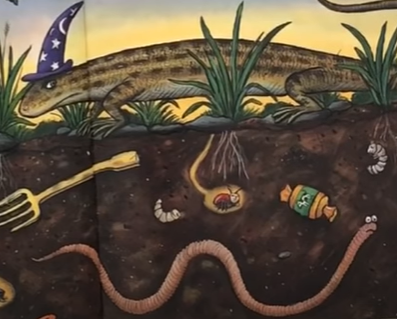 